Autorizzo il trattamento dei dati personali contenuti nel mio curriculum vitae In base all’art. 13 del D.Lgs. 196/2003 e all’art. 13 GDPR 679/16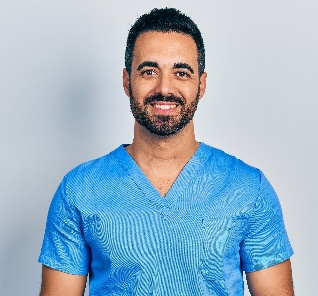 Nome CognomeMansioneNome CognomeMansioneContattiVia CAP - Città+39 nome.cognome@email.comContattiVia CAP - Città+39 nome.cognome@email.comScriviQualcheRigaSu Di TeScriviQualcheRigaSu Di TeAbilità personaliAbilità 1Abilità 2Abilità 3Abilità 4Abilità 5Abilità 6Abilità 7Abilità 8Abilità 9Competenze tecnicheCompetenza 1Competenza 2Competenza 3Competenza 4Competenza 5Abilità informaticheAbilità 1Abilità 2Abilità 3Abilità 4Abilità personaliAbilità 1Abilità 2Abilità 3Abilità 4Abilità 5Abilità 6Abilità 7Abilità 8Abilità 9Competenze tecnicheCompetenza 1Competenza 2Competenza 3Competenza 4Competenza 5Abilità informaticheAbilità 1Abilità 2Abilità 3Abilità 4Esperienze professionaliData inizio – data fineNome struttura – CittàMansionePer una rinomata [tipo di struttura] mi occupo di:Mansione 1Mansione 2Mansione 3Mansione 4Mansione 5Data inizio – data fineNome struttura – CittàTirocinio OSSNell’ambito del tirocinio obbligatorio per conseguire la qualifica di OSS, ho svolto mansioni all’interno di [spiega in che ambito specifico hai svolto il tirocinio]:Mansione 1Mansione 2Mansione 3Mansione 4Mansione 5Mansione 6Esperienze professionaliData inizio – data fineNome struttura – CittàMansionePer una rinomata [tipo di struttura] mi occupo di:Mansione 1Mansione 2Mansione 3Mansione 4Mansione 5Data inizio – data fineNome struttura – CittàTirocinio OSSNell’ambito del tirocinio obbligatorio per conseguire la qualifica di OSS, ho svolto mansioni all’interno di [spiega in che ambito specifico hai svolto il tirocinio]:Mansione 1Mansione 2Mansione 3Mansione 4Mansione 5Mansione 6AttestatiAttestato OSS [Nome Regione] [anno][Altra certificazione, es. di lingua] [anno]Hobby e InteressiHobby 1Hobby 2Hobby 3AttestatiAttestato OSS [Nome Regione] [anno][Altra certificazione, es. di lingua] [anno]Hobby e InteressiHobby 1Hobby 2Hobby 3IstruzioneCorso OSS [Nome Regione] da [numero di ore]Data inizio – data fineIstituto scolatisticoData inizio – data fine[Dettagli, es. votazione o materie rilevanti]IstruzioneCorso OSS [Nome Regione] da [numero di ore]Data inizio – data fineIstituto scolatisticoData inizio – data fine[Dettagli, es. votazione o materie rilevanti]